FORMULARZ ZGŁASZANIA UWAG DO PROJEKTU STRATEGII ROZWOJU MIASTA I GMINY BISKUPIEC DO ROKU 2030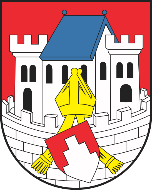 Uzupełniony formularz prosimy przesłać pocztą elektroniczną na adres…………………… w tytule maila prosimy wpisać „Konsultacje Strategii Rozwoju Miasta i Gminy Biskupiec do roku 2030” lub w Urzędzie Miejskim w Biskupcu, al. Niepodległości 2 11-300 Biskupiec;KONTAKT DO OSOBY ZGŁASZAJĄCEJ UWAGĘ: email/ tel. (zgodnie z obowiązującymi zasadami RODO):………………………………………………………FORMULARZ ZGŁASZANIA UWAG DO PROJEKTU PROGNOZY ODDZIAŁYWANIA NA ŚRODOWISKO 
DLA STRATEGII ROZWOJU MIASTA I GMINY BISKUPIEC DO ROKU 2030Uzupełniony formularz prosimy przesłać pocztą elektroniczną na adres…………………… w tytule maila prosimy wpisać „Konsultacje Strategii Rozwoju Miasta i Gminy Biskupiec do roku 2030” lub w Urzędzie Miejskim w Biskupcu, al. Niepodległości 2 11-300 Biskupiec;KONTAKT DO OSOBY ZGŁASZAJĄCEJ UWAGĘ: email/ tel. (zgodnie z obowiązującymi zasadami RODO):………………………………………………………Lp.TYTUŁ I NUMER ROZDZIAŁU/CZĘŚCISTRONAJEST (obecny zapis)PROPONOWANY ZAPIS (uwagi)Lp.TYTUŁ I NUMER ROZDZIAŁU/CZĘŚCISTRONAJEST (obecny zapis)PROPONOWANY ZAPIS (uwagi)